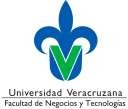 Facultad de Negocios yTecnologíasKM 1.0 Carretera Sumidero Dos Ríos Campus Ixtaczoquitlán Ixtaczoquitlán, VeracruzTel: (272) 728-08-15MTRA. BEATRIZ GOYTIA ACEVEDO SECRETARIA DE FACULTAD PRESENTE.Por este medio solicito autorice la BAJA de las siguientes experiencias Educativas:Por el siguiente motivo: _____________________________________________________En el entendido que de acuerdo a los Estatutos de los alumnos Art. 36 Fracc. II “El número permitido de este tipo de bajas es hasta de cinco veces durante la permanencia en el Programa Educativo que curse”Sin más por el momento me despido de usted.AtentamenteIxtaczoquitlán, Ver., a 	____________NOMBRE Y FIRMA:  	____________MATRÍCULA:  	____________TURNO: 	TEL:  	CORREO:  	NRCEXPERIENCIA EDUCATIVAPROGRAMA EDUCATIVOGRUPO